Boards of Study - Minute template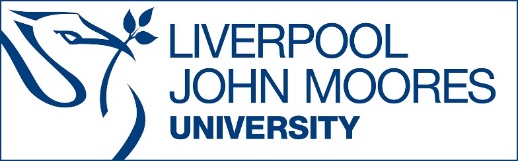 Faculty of <Title>Board of Study Minutes(Name and SIS code of Programmes)(Date of Meeting)(Time of Meeting)(Location of Meeting)Membership NAMEJOB TITLEATTENDANCEChairSecretaryProgramme Leader, ProgrammeCourse representative, Programme Title, Level 4Course representative, Programme Title, Level 5Course representative, Programme Title, Level 6Course representative, Programme Title, Level 7BoS19/028      APOLOGIESApologies were received and indicated as above.BoS19/029      MINUTESThe minutes of the meeting held 22nd March 2019 (BOS19/020) were received and confirmed as an accurate record.BoS19/030      MATTERS ARISING NOT COVERED ON THE AGENDA Action Point Control Register – status of open action points (BOS 19/021). Updates to register at the meeting will be circulated with these minutes.BoS19/030      FIRST FICTIONAL ITEMReceived:	The report from the PL (BOS19/022)Recommended: That the report is approved.Commented:	Members expressed concerns over a number of aspects of the report.  These included commentary and presentation.  Agreed:	That further consideration would be given to readability and a team would be established to consider the report in further detail.Action:  	(Named individual) to lead team and establish by 01.01.2020     ABC